Microsoft Modern Wireless Headset Fact SheetApril 2021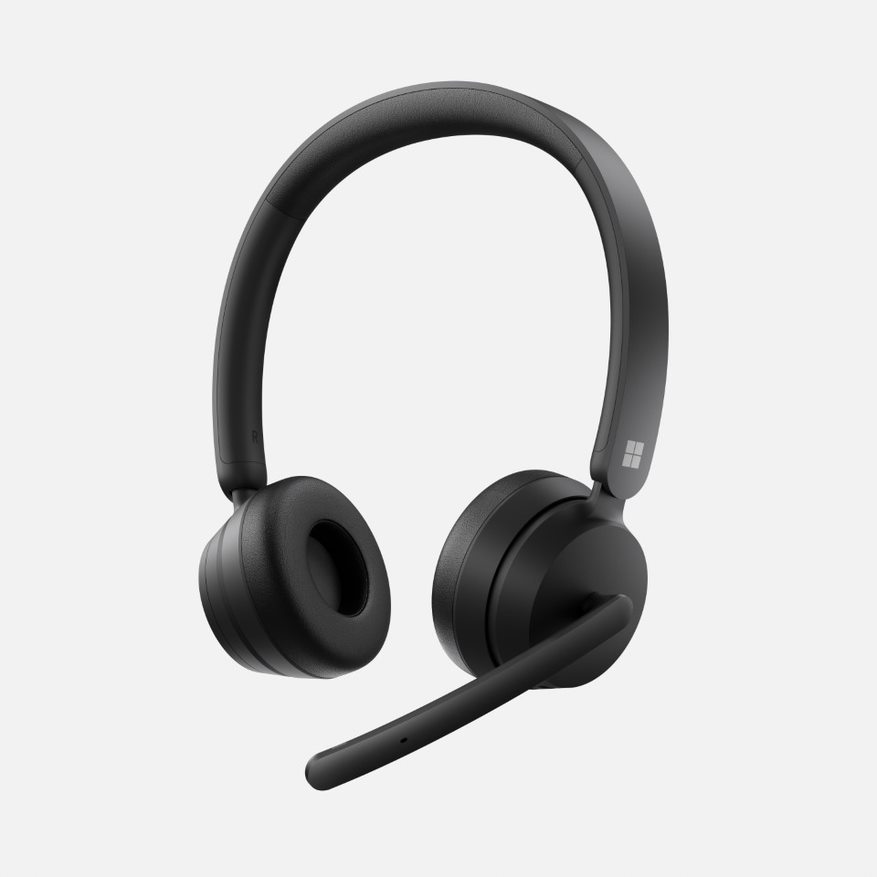 Introducing Microsoft Modern Wireless Headset. Make sure you stay connected to your Surface or other Windows 10 PC wherever you are with the wireless, Certified for Microsoft Teams headset. Make calls seamlessly with a comfortable and reliable headset.Top Features and BenefitsComfortable on-ear design with lightweight, padded earcups for all-day wear.High-quality stereo speakers optimized for voice and background noise-reducing microphone make sure you are heard loud and clear.Flip-to-mute microphone with status light. Muting or unmuting your microphone is effortless by simply flipping the boom microphone up to mute and lowering to unmute. Convenient on-ear controls including mute, volume, and the Microsoft Teams button, are always at your fingertips.Certified for Microsoft Teams. Join meetings at a touch of a button and enjoy high-quality audio, plus easy setup, and management. Integrates seamlessly with your Surface computer and other Windows 10 PCs.* Microsoft Teams Certification requires the included USB dongle to connect.Wireless connectivity: Enjoy the freedom to move about your workspace while on calls and meetings.Never worry about losing your flow. Up to 50 hours of music listening time or up to 30 hours of voice calling on Microsoft Teams.Volume control: Intuitively adjust the volume during your calls by rotating the dial on the outside of the right earcup.Technical Specifications Contact InformationFor more information, press only:Rapid Response Team, WE Communications, (425) 638-7777, rrt@we-worldwide.comFor more product information and images:Visit the Surface Newsroom at https://news.microsoft.com/presskits/surface. For more information about Surface:Visit Surface at http://www.microsoft.com/surface.DimensionsLength: 6.77” (172 mm)
Width: 6.46” (164 mm)
Depth: 2.36” (60 mm)ExteriorColors: BlackWeight0.30 lbs (136 g)Frequency responseMicrophone: 100Hz-10KHzSpeaker: 100Hz-20KHzNoise CancellationBeamforming with 2 mems microphoneSpeaker28 mm moving-coil speaker driverSound Pressure Level OutputUp to 91 dBChargingFull charge in 2.5 hoursBatteryUp to 50 hoursi of music listening time or up to 30 hours of talk time on a Microsoft Teams calliiSimultaneous Connection Up to 2Audio CodecSBCInputsUSB A dongle and BluetoothCompatibilityBluetooth compatibilityWindows 10: 20H1, 19H1, RS5Windows 8, Windows 7 Mac OS, Android, iOSMicrosoft Teams Certification compatible with Windows 10 and Mac OS Some features require software download (storage required); not supported on MacOS.Microsoft Teams CertificationMicrosoft Teams and Mute LEDButtons/ControlsButtons: Power Slide buttonPairing buttonMicrosoft Teams buttonMute buttonHook buttonControls:Flip-to-muteVolume control dialIn the boxMicrosoft Modern Wireless HeadsetCharging cableUSB dongle
Quick start guide
Safety and warranty documentsWarrantyOne-year limited hardware warrantyBest-in-class support from Microsoft StoreMicrosoft Store Promise: Fast and free shipping30-day return policyFree virtual workshops and training 